Publicado en Madrid el 08/02/2018 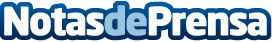 Soprano Design se une a Barcelona Tech CityCon este acuerdo, el grupo más grande del mundo en servicios de mensajería corporativa móvil, confirma su apuesta por el ecosistema tecnológico y el emprendimiento digitalDatos de contacto:AxiCom916611737Nota de prensa publicada en: https://www.notasdeprensa.es/soprano-design-se-une-a-barcelona-tech-city_1 Categorias: Emprendedores E-Commerce Recursos humanos http://www.notasdeprensa.es